Сумська міська радаVІІI СКЛИКАННЯ               СЕСІЯРІШЕННЯвід                       2022 року №       -МРм. СумиРозглянувши звернення громадянки, надані документи, відповідно до статей 12, 40, частин шостої, сьомої статті 118 Земельного кодексу України, статті 50 Закону України «Про землеустрій», частини четвертої статті 15 Закону України «Про доступ до публічної інформації», ураховуючи протокол засідання постійної комісії з питань архітектури, містобудування, регулювання земельних відносин, природокористування та екології Сумської міської ради                                від 15.02.2022 № 45, керуючись пунктом 34 частини першої статті 26 Закону України «Про місцеве самоврядування в Україні», Сумська міська рада ВИРІШИЛА:Відмовити Дейнеці Олені Юріївні у наданні дозволу                                                                                                                                                                                                                                                                                                                                                                                                                                                                                                      на розроблення проекту землеустрою щодо відведення у власність земельної ділянки за адресою: м. Суми, пров. Іоанна Хрестителя, буд. № 10, орієнтовною площею 0,0250 га, для будівництва і обслуговування житлового будинку, господарських будівель і споруд (присадибна ділянка) у зв’язку з невідповідністю місця розташування об’єкта вимогам містобудівної документації та нормативно-правових актів: Плану зонування території міста Суми, затвердженому рішенням Сумської міської ради від 06.03.2013 № 2180-МР, згідно з яким запитувана земельна ділянка знаходиться на вільній території,                       яка використовується для забезпечення можливості під’їзду пожежних автомобілів до розташованих поруч багатоквартирних житлових будинків, а також їх обслуговування та для прокладання нових інженерних мереж;пункту 15.3 державних будівельних норм України                           Б.2.2-12:2019 «Планування та забудова територій», затверджених наказом Міністерства регіонального розвитку, будівництва та житлово-комунального господарства України від 26.04.2019 № 104, згідно з яким для пожежних автомобілів слід передбачити проїзди завширшки не менше ніж 3,5 м або смуги завширшки не менше ніж                      6 м, які повинні бути розраховані на відповідні навантаження                          від пожежного автомобіля.Сумський міський голова                                                       Олександр ЛИСЕНКОВиконавець: Клименко ЮрійІніціатор розгляду питання - постійна комісія з питань архітектури, містобудування, регулювання земельних відносин, природокористування та екології Сумської міської радиПроєкт рішення підготовлено департаментом забезпечення ресурсних платежів Сумської міської радиДоповідач – Клименко Юрій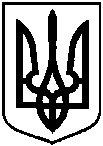 Проєктоприлюднено «___»______________2022 р.Про відмову Дейнеці Олені                     Юріївні у наданні дозволу                                                                                                                                                                                                                                                                                                                                                                                                                                                                                                      на розроблення проекту землеустрою щодо відведення у власність земельної ділянки за адресою:                       м. Суми, пров. Іоанна Хрестителя, буд. № 10, орієнтовною площею 0,0250 га